Благодарим за интерес, проявленный к нашей компании, и просим максимально подробно заполнить анкету.!!! Серым шрифтом показан пример заполнения анкеты
Контактная-информацияИнформация о вашей компании1. Область деятельности и специфика вашей компании?2. Уникальные свойства товаров или услуг, которые отличают вас от конкурентов?3. Пожалуйста, перечислите ваших конкурентов с адресом сайта и дайте им оценку:Best Ceramics - http://www.ceramics.ru/ - хороший с точки зрения информативности и сервисов для пользователей. Но  вот внешний вид слишком прост.Сквирел - http://skvirel.ru/ - хорошее наполнение по каталогу, довольно удобный с точки зрения выбора товара – наличие фильтров. Но Внешний вид опять же простой.Рим - http://rim.ru/ - все нравится3. Характерные черты потенциального клиента вашей компании, посетителя сайта:Частный потребитель, молодежь, состоятельные клиенты, крупные организации и т.д.Информация о вашем проекте4. Укажите (предположите) адрес вашего сайта: 
www.site.ru или еще нет, готовы выслушать Ваши предложения и необходимо приобрести.  5. Причины создания (редизайна) сайта, основные задачи, стоящие перед сайтом: Создание более полного информационного ресурса о товарах, предлагаемых целевым категориям потребителей. Формирования положительного ЭЛИТНОГО имиджа компании, привлечение конечных покупателей, информационная поддержка партнеров. Увеличение объемов продаж через информирование и т.д. Важный момент – создания существенно отличного от конкурентов интернет-ресурса в виде сайта.
6. Предполагаются ли публикация иностранных версий сайта?Русская и английская версия веб-сайта7. Предельный бюджет на создание сайта (максимальный):8. Предельные сроки создания сайта (максимальные):Дизайн сайта9. Наличие у компании фирменного стиля, нужно ли его учесть в разработке дизайна сайта?Да, веб-сайт нужно сделать в едином фирменном стиле10. Тип падачи информации:11. Какие цвета, на ваш взгляд, предпочтительны для использования на будущем сайте?Укажите иные цвета:Какие цвета нежелательно использовать на сайте?Или оставьте на усмотрение дизайнера12. Укажите объекты, которые могут быть использованы в дизайне сайта (объекты, которые ассоциируются с деятельностью компании):Например: контейнера, грузовой порт, портовые работы, контейнеровоз – для сайта компании, которая занимается грузоперевозками.13. Дополнительные пожелания по дизайну и примеры сайтов, которые Вам нравятся:В дизайне сайте необходимо использовать качественные фотографии нашей продукции. Дизайн сайта должен быть легким, современным и не перегруженным.Структура сайта14. Приблизительная или точная структура вашего веб-сайта,  глубина вложенности меню и описание страниц:Очень важная часть. Постарайтесь как можно подробнее описать кол-во разделов и их содержимое. Внимание! Ниже приведен пример структуры, не оставляйте данную структуру без изменения! Пример:главная страница (краткое описание компании, дата создания, логотипы партнеров, значимые объекты, если есть данные в цифрах какие-то - очень хорошо и т.д.)новости (можно назвать раздел как-то иначе и публиковать ход строительства, ожидаемые объекты и т.д.)о компании (расширенный текст о компании, фото если необходимо)услуги компании (или вся информация на одной странице или с подразделами - выпадающее меню с перечнем услуг и описание каждой услуги на своей странице)наши работы - портфолио объектов в формате: Название, краткое описание, полное описание и фотогалерея с возможностью хронологического порядка и названия/описания каждой фотографии.лицензии и сертификаты (фотогалерея с документами)отзывыконтакты (карта проезда, адрес, телефон, электронная почта)Дополнительные вопросы 15. Языковые версии сайта:Русский, Немецкий, Английский.16. Вам требуется помощь в подборе и регистрация доменного имени?17. У вас уже есть хостинг или необходимо зарегистрировать? 18. Требуется ли вам помощь в написания текстов для сайта (копирайтинг)?  19. Требуется ли вам помощь в наполнении сайта содержимым (контектом) или достаточно вводного курса по работе с системой управления сайтом ответственному лицу? 20. Необходимы ли наши услуги по сопровождению сайта после ввода его в эксплуатацию или укажите уровень специалиста, который будет работать с сайтом?  (например: специалист,  владеющий НTML, CSS, PHP или простой пользователь ПК)
21. Требуется ли услуги «Продвижение в поисковых системах»  и  «Контекстная реклама». Укажите список ключевых слов для продвижения сайта в поисковых системах.Да. Нам требуется максимальная отдача от веб-сайта и вложенный средств, так что рекламироваться будем и продвигать наш сайт в поисковых машинах.22. Укажите иную другую информацию, которую нам необходимо знать.P.S. Если есть информация, которую можно представить в цифрах – будет очень хорошо (статистика, кол-во объектов, клиентов, выполненной работы по годам, графики и т.д.) чтоб можно было подать информацию как инфографику – это визуально смотрится очень интересно и информационно. Если у Вас возникли вопросы или трудности при заполнении анкеты, Вы можете получить консультацию по телефону +7 (343) 385-92-34 или электронной почте info@theideal.ru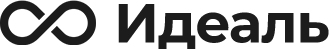 Наш сайт: theideal.ruНаша почта: info@theideal.ruНаш телефон: +7 (343) 385-92-34Анкета на разработку сайтаАнкета поможет нам:понять суть вашего проекта и предложить оптимальное решение.составить предварительную смету по вашему проекту. Название компании:Ответcтвенный за проект:Телефон:  Электронная почта:xКорпоративный стильСтрогий стильИмиджевый  стиль (мало текста, много графики)Информационный ресурс с минимальным количеством графикиКомплексное решение (много графики и информации. Информация краткая, но занимает примерно 50% от всего содержания главной страницы)Другое•